МБОУ  «СОШ №1» п.г.т. Уренгой Пуровского района2017   –  20 18 уч.г.ТЕХНОЛОГИЧЕСКАЯ  КАРТА урока  «Я –исследователь»  в  4а классе по программе  «Школа России»Дата проведения урока:   26 января                                  Учитель: Попова Н.А.Организационная структура (сценарий урока)ЦЕЛЕВОЙ БЛОКЦЕЛЕВОЙ БЛОКТема Наблюдение и наблюдательность. Что такое эксперимент?Цели деятельности учителя-определение понятий  «наблюдение и наблюдательность», «эксперимент»; -проведение простейших экспериментов; -формирование мотивации к занятию учебно-исследовательской деятельностью Планируемые образовательные результаты Познавательные УУД:
- учить добывать новые знания в разных источниках, находить ответы на вопросы, используя свой жизненный опыт и информацию, полученную на занятии;
- познакомить обучающихся с понятием наблюдение, наблюдательность, их применением в собственном исследовании;
- развивать познавательную активность, любознательность при проведении опытов, умение делать выводы, способность аналитически мыслить: классифицировать, сравнивать, обобщать;
- познакомить с основами применения информационных технологий в исследовательской деятельности.Регулятивные УУД:
- ставить учебные задачи на основе соотнесения того, что уже известно и того, что еще неизвестно;
- направить детей к выделению главного и второстепенного из данной информации.Коммуникативные УУД:
- создание благоприятной успешной ситуации на занятии;
- умение оформлять свои мысли в устной форме, слушать и понимать собеседника 
- формировать опыт публичного выступления, способствовать формированию культуры речи;
- формулировать собственное мнение и позицию; совместно договариваться о правилах поведения и общения в парах, группе;
- умение взаимодействовать в процессе работы.Личностные УУД: 
- способность к самооценке на основе критерия успешности исследовательской деятельности.ИНСТРУМЕНТАЛЬНЫЙ БЛОКИНСТРУМЕНТАЛЬНЫЙ БЛОКЗадачи урока: Задачи урока:Формировать познавательную мотивацию на основе соединения предметного содержания с элементами занимательности, создания проблемных ситуаций при ознакомлении с новым материалом.Развивать логическое мышление через приемы анализа, синтеза, сравнения, обобщения, классификации при актуализации опорных знаний, самостоятельной работы.Развивать коммуникативные навыки через организацию работы в парах, группах.Формировать навыки самоконтроля, самооценки.Способствовать воспитанию у учащихся бережного отношения к окружающему миру. Тип урока  Урок изучения и первичного закрепления новых знаний.Учебно – методический комплекс Савенкова А.И. Я- исследователь: Рабочая тетрадь для младших школьников. Самара: Издательство дом «Фёдоров», 2015.  ОРГАНИЗАЦИОННО-ДЕЯТЕЛЬНОСТНЫЙ БЛОКОРГАНИЗАЦИОННО-ДЕЯТЕЛЬНОСТНЫЙ БЛОКОсновные понятия  «наблюдение и наблюдательность», «эксперимент»Организация пространства  (форма, методы)Частично-поисковый; индивидуальная, фронтальная, работа в группах, наблюдения, исследования, метод самообучения (метод открытий)Межпредметные связиМатематика, окружающий мир, изобразительное искусствоДействия обучающихся - рассматривают и обсуждают иллюстрации и схемы  -отвечают на вопросы -  проводят собственные наблюденияДиагностика результатов урока(итог урока)- Оцените свою работу :-красный смайлик - что-то не понял, что-то не получилось-жёлтый смайлик - понял, но не всё-зелёный смайлик – всё понял, всё получилосьОбразовательные ресурсы Презентация  ОборудованиеОборудование: для детей -   смайлики для самооценки на этапе рефлексии ,Савенкова А.И. Я- исследователь: Рабочая тетрадь для младших школьников. Самара: Издательство дом «Фёдоров», 2015.  Для учителя – иллюстрации с методами исследования, Толковый словарь Ожегова, яблоко ,камешек, пластмассовый шар, резиновый мячик, шарик из пластилина, металлический болт ;воздушный шарик; листы для работы в группах;  Мультимедиапроектор, компьютер.Домашнее заданиеПровести  эксперименты с домашними животными.Этапы, методы и приёмыВремяОрганизационные формы работыСодержание. Деятельность учителя.Деятельность учащихсяУУДI.  Организационный 
момент 1 минФронтальная  -Ребята, сядьте в круг. Улыбнитесь друг другу. Поделитесь своей улыбкой  друг с другом. Теперь мы – команда. Нам предстоит сегодня узнать что-то новое.  Анализ своей готовности к уроку  Регулятивные: организовывать рабочее место под руководством учителя.II. Актуализация знаний4минФронтальная Групповая .- Давайте с вами вспомним кто такой исследователь?(Человек, занимающийся научными исследованиями)-Какие методы исследования вы знаете? -Давайте вспомним их и развесим условные знаки этих методов на доску. Одни называют,  другая группа вывешивает на доску.Методы исследования-Подумать самостоятельно. -Спросить у другого человека (родители, учитель, одноклассники). -Посмотреть в книгах, энциклопедиях. -Понаблюдать. -Посмотреть по телевизору (по теме исследования).-Получить информацию у компьютера. -Провести эксперимент. -Спросить, позвонить специалисту. Отвечать на вопросыРассматривать изображения    Регулятивные: Определять правильность выполненного задания на основе образца. Познавательные: Анализировать, сравнивать, группировать различные объекты, явления, факты; обобщать и классифицировать по признакам.III. Изучениенового материала 10 минФронтальная Групповая - Молодцы. Сегодня мы знакомимся с новыми понятиями : наблюдение, наблюдательность, эксперимент. -Разделимся на 4 группы. Используем известные методы исследований.-Первые две группы работают со словарями (, находят  объяснение словам «наблюдение, наблюдательность».-Третья с помощью компьютера (интернет) – «эксперимент». -Четвёртая -  думают и высказывают свое мнение.Наблюдение - целенаправленное восприятие, обусловленное задачей деятельности; выделяют научное наблюдение, восприятие информации на приборах, наблюдение как часть процесса художественного творчества и т. п. Основное условие научного наблюдения - объективность, т. е. возможность контроля путем либо повторного наблюдения, либо применения иных методов исследования (напр., эксперимента).Наблюдательность — восприятие и запоминание личностью окружающего мира. Способность подмечать ускользающие от других частности, подробности явлений, фактов.Эксперимент – это опыт, исследование чего-либо. Слово эксперимент происходит от латинского «экспериментум» и переводится на русский как «проба», «опыт». Это метод познания, при котором в строго контролируемых и управляемых условиях исследуется явление природы или общества, с целью проверки и сравнения гипотез. И главное делаются выводы.ФИЗМИНУТКАНаходить определение;Давать определение;Отвечать на вопросы;Регулятивные:принимать учебную задачу.Личностные: сориентированы на плодотворную работу на уроке.Познавательные: умение определять тему. Коммуникативные: умение осознанно строить речевое высказывание в письменной форме; представление полученной информации.Решение частных задач.20 минФронтальная Групповая -Сегодня мы сможем наблюдать, быть наблюдательными и экспериментировать. Мы - экспериментаторы. -Какие эксперименты бывают?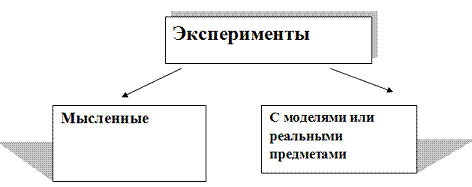 - Как вы думаете, что такое «мысленный эксперимент»?(Эксперимент в уме)-Да, это эксперимент, проводимый в уме. Смотрим –  глазами, слушаем –  ушами, думаем – головой.-Используем новые методы «наблюдение» и «наблюдательность».-Рассмотрите рисунок.-На нём изображено солнце и геометрические тела. Правильно ли художник нарисовал их тени? Какая тень соответствует каждому из изображённых геометрических тел? (Фигуре 1 соответствует тень b, фигуре 2 соответствует тень a, фигуре 3 соответствует тень c.)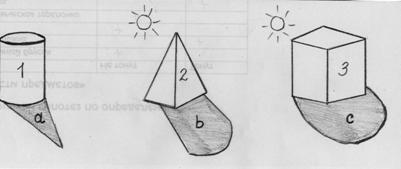 -Посмотрите, мы в уме, не работая с реальными предметами, сделали умозаключения, то есть провели мысленный эксперимент.-Но самое интересное, конечно же, проведение экспериментов с реальными предметами или моделями. Вы будете проводить большое количество всевозможных экспериментов на уроках физики, химии, биологии в старших классах. -А сейчас мы тоже проведём один эксперимент. Определим «Прыгучесть предметов»-Назовите предметы, объекты.Матрица  оценки  гипотез по определению «Прыгучесть предметов»-Теперь нам надо выстроить гипотезы, по поводу того, какие предметы будут прыгать, а какие нет.-Теперь проверим наши гипотезы. Чтобы  было удобно, данные занесём в матрицу оценки гипотез.-Давайте продолжим эксперимент. Изучим (наблюдаем) сами предметы.-Все ли они лёгкие? (Нет, например, яблоко, болт.)-Какой вывод можно сделать?-Не обязательно прыгающие предметы должны быть лёгкие.-Все ли прыгающие предметы одинаково упругие?(Нет, не все.  Резиновый мяч упругий. Камешек твердый.  Воздушный шарик мягкий.)-Какой вывод можно сделать?-Не все прыгающие  предметы упруги .-Зависит ли прыгучесть от размеров и формы  предмета?-Какой вывод можно сделать?-Прыгучесть предмета не зависит от размеров, но зависит от формы предмета и его упругости.-Молодцы, мы с вами сейчас провели эксперимент. Вы были очень наблюдательны. И главное - сделали выводы. Захотелось ли вам ещё проводить эксперименты  ?Отвечать на вопросы;Работать с изображениями; Анализировать;  Отвечать на вопросы;Отвечать на вопросы;Проводить эксперимент; Познавательные: анализировать объекты с целью выделения существенных признаков; выполнять действия по заданному алгоритму; строить логическую цепь рассуждений; поиск и выделение необходимой информации для выполнения учебных заданий с использованием учебной литературы. Коммуникативные: умение с достаточной полнотой и точностью выражать свои мысли в соответствии с задачами.Регулятивные: действуют с учетом выделенных учителем ориентиров; адекватно воспринимают оценку учителя.IV .Итог урока.Рефлексия.4 минФронтальная-Что вы сегодня расскажете дома о нашем занятии? -Какие методы исследования использовали?-А теперь, ребята,  встаньте в круг. Возьмитесь за руки. Поблагодарите друг друга за совместную  работу. -А сейчас возьмите смайлики, которые лежат у вас на столе. На доске вы видите трёх человечков.  Оцените свою работу.Отвечать на вопросы. Определять свое эмоциональное состояние на урокеЛичностные: понимают значение знаний для человека и принимают его.Регулятивные: прогнозируют результаты уровня усвоения изучаемого материала; адекватно воспринимают оценку учителяV.Домашнее задание.1 минИндивидуальная- По желанию дома проведите эксперименты с домашними животными. Это могут быть кошки, собаки или волнистые попугайчики. Можете составить матрицу эксперимента. Узнайте:- Как животное относится к резким жестам, ласковым словам, грубым окликам? -Можете нарисовать рисунок и на следующем занятии мы обсудим ваши выводы.Личностные: проявляют интерес к новому учебному материалу